  Министерство образования и науки Российской ФедерацииФедеральное государственное автономное образовательное учреждение  «Уральский федеральный университетимени первого Президента России Б.Н.Ельцина»Нижнетагильский технологический институт (филиал)Нижнетагильский машиностроительный техникум УТВЕРЖДАЮДиректор техникума____________ В.В. Потанин                                                                                   « ___»_____________201-- г.Методические рекомендациипо выполнению домашней контрольной работы для студентов заочной формы обучения«УЧАСТИЕ В ОРГАНИЗАЦИИ ПРОИЗВОДСТВЕННОЙ ДЕЯТЕЛЬНОСТИ  СТРУКТУРНОГО ПОДРАЗДЕЛЕНИЯ»программы подготовки специалистов среднего звенапо специальности СПО 15.02.08 Технология машиностроениябазовой подготовкиНижний Тагил,2015Методические рекомендации разработаны на основе Федерального государственного образовательного стандарта (далее ФГОС), рабочей программы Организация деятельности производственного подразделения (участка) и управление им. 15.02.08 Технология машиностроения, утверждённого приказом министерства образования и науки Российской федерации от  18.04.2014 г. № 350  укрупненной группы подготовки 15.00.00 МашиностроениеМетодические рекомендации обсуждены и одобрены на заседании цикловой комиссии Методические рекомендации рассмотрены и ободрены на заседании и Методического Совета НТМТСодержаниеВведениеЦель методических рекомендаций - помочь студентам освоить курс МДК 02.01. Планирование и организация работы структурного подразделения и приобрести практический опыт в области планирования, организации, регулирования, руководства, контроля и анализа деятельности производственного подразделения В методических указаниях кратко излагаются узловые теоретические вопросы, без знания которых нельзя выполнить домашнюю контрольную работу, учтены действующие в настоящее время нормативные документы рабочая программа и контрольно-оценочные средства.В методических указаниях приведены примеры решения типовых задач.Приведен список учебно-методической и нормативно-правовой литературы, необходимой для успешного выполнения ДКР и освоения учебной программы.1. Пояснительная запискаРезультаты освоения МДК 02.01. Планирование и организация работы структурного подразделения.    Тематический план и содержание профессионального модуля «Организация деятельности производственного подразделения (участка) и управление им» соответствует рабочей программе.   С целью овладения видом профессиональной деятельности «Организация деятельности производственного подразделения (участка) и управление им» и соответствующими профессиональными компетенциями обучающийся в ходе освоения профессионального модуля долженуметь:- рационально организовывать рабочие места, участвовать в расстановке кадров, обеспечивать их предметами и средствами труда ;- рассчитывать показатели, характеризующие эффективность организации основного и вспомогательного оборудования;- принимать и реализовывать управленческие решения;- мотивировать работников на решение производственных задач;- управлять конфликтными ситуациями стрессами и рисками;знать:- особенности менеджмента в области профессиональной деятельности;- принципы, формы  и методы организации производственного и  технологического процессов;- принципы делового общения в коллективе;                Результатом освоения программы профессионального модуля является овладение обучающимися видом профессиональной деятельности «Организация деятельности производственного подразделения (участка) и управление им», в том числе профессиональными (ПК) и общими (ОК) компетенциями:ПК 2.1. Участвовать в планировании и организации работы структурного подразделения.ПК 2.2. Участвовать в руководстве работой структурного подразделения.ПК 2.3. Участвовать в анализе процесса и результатов деятельности подразделенияОК 1. Понимать сущность и социальную значимость своей будущей профессии, проявлять к ней устойчивый интерес.ОК 2. Организовывать собственную деятельность, выбирать типовые методы и способы выполнения профессиональных задач, оценивать их эффективность и качество.ОК 3. Принимать решения в стандартных и нестандартных ситуациях и нести за них ответственностьОК 4. Осуществлять поиск и использование информации, необходимой для эффективного выполнения профессиональных задач, профессионального и личностного развития.ОК 6. Работать в коллективе и команде, эффективно общаться с коллегами, руководством, потребителямиОК 7. Брать на себя ответственность за работу членов команды (подчиненных), результат выполнения заданий.ОК 8. Самостоятельно определять задачи профессионального и личностного развития, заниматься самообразованием, осознанно планировать повышение квалификации.ОК 9. Ориентироваться в условиях частой смены технологий в профессиональной деятельности.1.2 Основные понятия, необходимые для выполнения ДКРОсновы менеджмента и управленческой психологии	Менеджмент сегодня стал необходимой реальностью, и к нему в российском обществе проявляется активный интерес. В нашей жизни постоянно происходят большие перемены. Они касаются социально-политической жизни, экономики и каждого из нас. Сегодня отдельный человек превращается из «винтика» государственной машины в самостоятельного субъекта хозяйственной деятельности.	Менеджмент – это самостоятельная область знаний. Она требует постоянного глубокого и вдумчивого освоения. Это международная область знаний, которая сочетает в себе науку, специализированный вид деятельности, опыт; методы и формы управления; инновации, преумножаемые организационно-управленческим искусством. 2. Задания для контрольной работыДля получения аттестации по МДК 02.01. Планирование и организация работы структурного подразделения необходимо выполнить домашнюю контрольную работу, сдать дифференцированный зачет.Темы, изучаемые в МДК 02.01. Планирование и организация работы структурного подразделения.1. Тема 2.3 Менеджмент.Методические указания для выполнения ДКР:ДКР состоит из двух разделов.1 теоретический вопрос. Количество вариантов — 10. Номер варианта выбирается по последней цифре зачетной книжке.Объем теоретических вопросов не более одного (печатного) листа.2 практическая работаТекст практического задания необходимо переписать.Обязательно расшифровка букв и символов.Практическая работа завершается выводом.Сокращения слов не допускаются.Необходимо указать список использованной литературы, год издания которой не старше 5 лет.Работа выполняется в тетради вручную или в печатном варианте. Отдельные листы необходимо скрепить.На проверку ДКР сдается не позднее двух недель до начала сессии. В случае возврата преподавателем выполненной ДКР, ошибки исправляются в этой же тетради, первый отзыв должен быть приложен к работе. Практическая работа в сессию представляется в виде презентации и проводится ее защита.Контрольная работа засчитывается, если соблюдены все требования и задания выполнены верно.Желаем Вам успехов в самостоятельном изучении материала и решении предложенных задач!Задания для ДКР  Раздел 1. Теоретические вопросыУправление в командной и рыночной экономикеРоль менеджмента, его задачиБазовое понятие менеджмента – организацияменеджер, его место и роль в организацииТипы и виды менеджментаМодели национального менеджмента.Цикл менеджментаПоведенческие аспекты контроля.Эффективность решения. принципы принятия решенияПонятие эффективности управления, ее виды и показателиРаздел 2. Практическая работаЗадание. 1.Определите тип Вашей организации (АО «НПК «УВЗ») по взаимодействию с подразделениями и место вашего подразделения в структуре организации.1. линейно-функциональную структуру управления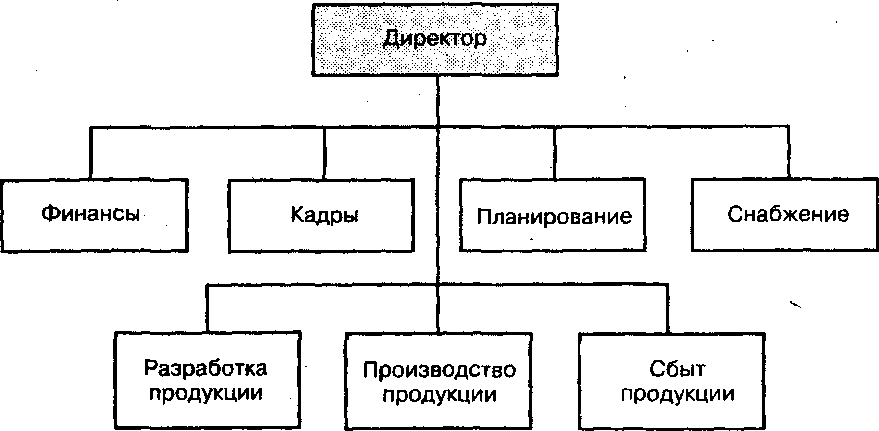 линейную структуру управления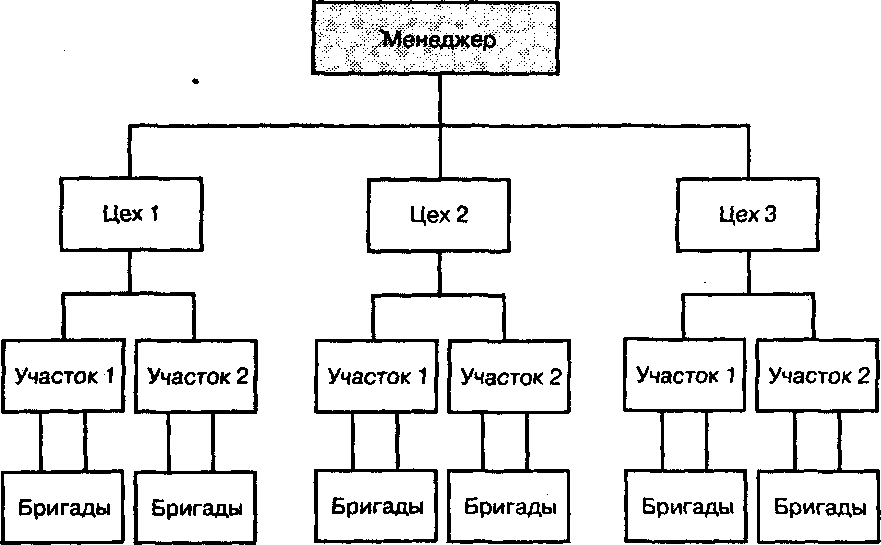 линейно-штабную структуру управления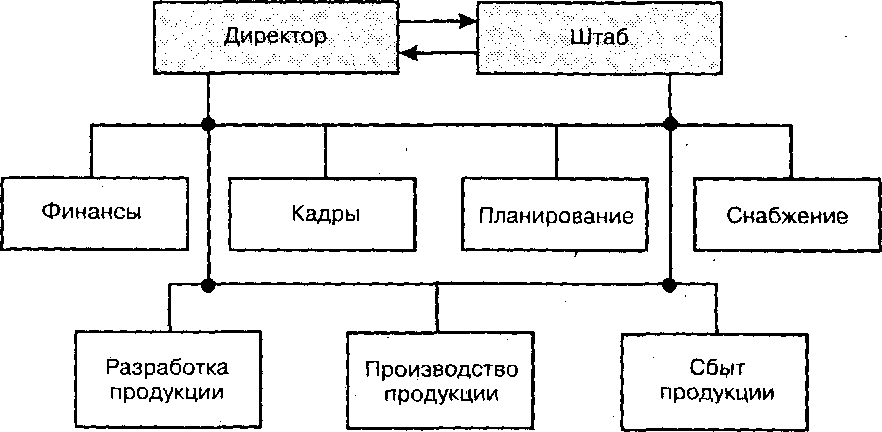 Дивизион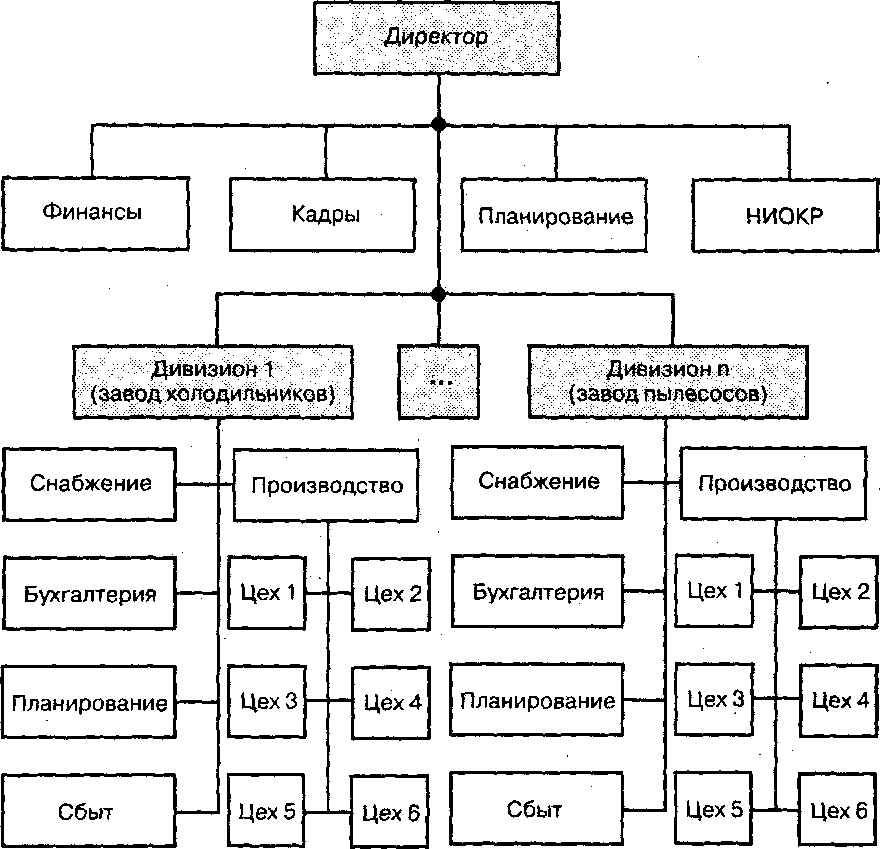 Матричные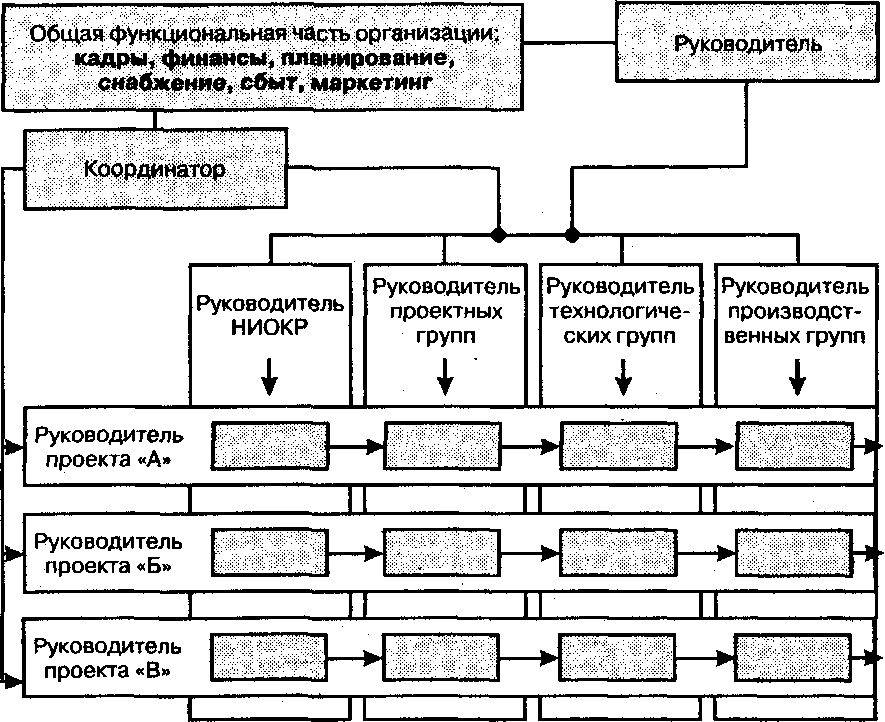 Взаимодействие с человекомКаждое подразделение и должность создаются для выполнения определенного набора функций управления или работ.Корпоративная организацияИндивидуалистическая организацияДелегирование полномочий вашего подразделенияВнутренняя среда вашего подразделения.Внешняя среда вашего подразделения.Планирование вашего подразделения.Ресурсы.3. Перечень рекомендуемых учебных изданий, Интернет-ресурсов, дополнительной литературы.Основные источники: Управление персоналом: Учебник для вузов / Под ред. У67 Т.Ю. Базарова,Б.Л. Еремина. — 2-е изд., перераб. и доп. — М.: ЮНИТИ, 2005. – 560Базаров Т.Ю.Б17 3 Управление персоналом: Учеб. пособие для студ. сред. проф. учеб. заведений / Тахир Юсупович Базаров. — 3-е изд., стер. — М.: Издательский центр «Академия», 2005. — 224 с.Мельников В.П.М482 Управление качеством: учебник для студ. учреждений сред, проф. образования / В.П.Мельников, В.П.Смоленцев, А. Г. Схиртладзе ; под ред. В. П. Мельникова. — 4-е изд., стер. — М. : Издательский центр «Академия», 2009. — 352 сДополнительные источники: Казначейская Г. Б.К14 Менеджмент : учебник / Г. Б. Казначейская — Изд. 15-е, стер. — Ростов н/Д : Феникс, 2014. — 347, [1] с. — (Среднее профессиональное образование)Интернет-ресурсы (желательно с работающей ссылкой)http://www.consultant.ru/Организация разработчик:ФГАОУ ВПО «Уральский федеральный университет имени первого Президента России Б.Н. Ельцина»Нижнетагильский технологический и институтНижнетагильский машиностроительный техникумРазработчик:преподаватель НТМТ _____________Федотова Елена Петровна (ФИО)Протокол № ___________«____» _________ 201   г.Председатель ЦК ________________  Семухина И.В.Протокол № ___________«____» _________ 201   г.Председатель Методического Совета     _________________                                                                      В.В. Потанин             ВведениеПояснительная записка1.1 Результаты освоения профессионального модуля.1.2 Основные понятия, необходимые для выполнения ДКР.  2.    Задания для домашней контрольной работы 3. Перечень рекомендуемых учебных изданий, Интернет-ресурсов, дополнительной литературы.            